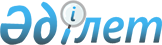 О внесении изменений в постановление Правительства Республики Казахстан от 17 февраля 2009 года № 172 "Об утверждении Правил перевода земель особо охраняемых природных территорий в земли запаса"Постановление Правительства Республики Казахстан от 3 сентября 2021 года № 607.
      Правительство Республики Казахстан ПОСТАНОВЛЯЕТ:
      1. Внести в постановление Правительства Республики Казахстан от 17 февраля 2009 года № 172 "Об утверждении Правил перевода земель особо охраняемых природных территорий в земли запаса" следующие изменения:
      заголовок изложить в следующей редакции:
      "Об утверждении Правил перевода земель особо охраняемых природных территорий в земли запаса и перевода земель запаса обратно в земли особо охраняемых природных территорий";
      преамбулу изложить в следующей редакции:
      "В соответствии с подпунктом 3-2) статьи 13 Земельного кодекса Республики Казахстан от 20 июня 2003 года и подпунктом 4) статьи 7 Закона Республики Казахстан от 7 июля 2006 года "Об особо охраняемых природных территориях" Правительство Республики Казахстан ПОСТАНОВЛЯЕТ:";
      пункт 1 изложить в следующей редакции:
      "1. Утвердить прилагаемые Правила перевода земель особо охраняемых природных территорий в земли запаса и перевода земель запаса обратно в земли особо охраняемых природных территорий.";
      Правила перевода земель особо охраняемых природных территорий в земли запаса, утвержденные указанным постановлением, изложить в новой редакции согласно приложению к настоящему постановлению.
      2. Настоящее постановление вводится в действие со дня его подписания и подлежит официальному опубликованию. Правила перевода земель особо охраняемых природных территорий в земли запаса и перевода земель запаса обратно в земли особо охраняемых природных территорий Глава 1. Общие положения
      1. Настоящие Правила перевода земель особо охраняемых природных территорий в земли запаса и перевода земель запаса обратно в земли особо охраняемых природных территорий (далее – Правила) разработаны в соответствии с подпунктом 3-2) статьи 13 Земельного кодекса Республики Казахстан от 20 июня 2003 года, подпунктом 4) статьи 7 Закона Республики Казахстан от 7 июля 2006 года "Об особо охраняемых природных территориях" (далее – Закон) и определяют порядок перевода земель особо охраняемых природных территорий в земли запаса и перевода земель запаса обратно в земли особо охраняемых природных территорий.
      Перевод земель особо охраняемых природных территорий не допускается, за исключением случаев перевода в земли запаса по решению Правительства Республики Казахстан при наличии положительного заключения государственной экологической экспертизы в порядке, установленном Правительством Республики Казахстан:
      1) для строительства, обустройства, функционирования объектов Государственной границы Республики Казахстан и объектов для нужд обороны при отсутствии других вариантов возможного их размещения;
      2) для строительства и функционирования водохозяйственных сооружений, имеющих особое стратегическое значение, при отсутствии других вариантов возможного их размещения и только тех земельных участков, на которых установлен режим ограниченной хозяйственной деятельности;
      3) для добычи твердых полезных ископаемых (за исключением общераспространенных полезных ископаемых) в соответствии с пунктом 1 статьи 84-2 Закона и только тех земельных участков, на которых установлен режим ограниченной хозяйственной деятельности;
      4) для строительства инженерной инфраструктуры к объектам туризма (дороги, линии электропередачи, трубопроводы).
      При этом не допускается корректировка функционального зонирования особо охраняемой природной территории с целью установления режима ограниченной хозяйственной деятельности для целей, указанных в подпунктах 2) и 3) пункта 1 настоящих Правил.
      Основанием перевода земель особо охраняемых природных территорий в земли запаса для добычи твердых полезных ископаемых в соответствии с подпунктом 3) части второй пункта 1 настоящих Правил является обнаружение на участке недр, расположенном в пределах участка разведки либо геологического отвода по контракту на разведку или лицензии на разведку месторождения твердых полезных ископаемых, ресурсы и запасы которого подтверждены отчҰтом об оценке ресурсов и запасов твердых полезных ископаемых в соответствии с законодательством Республики Казахстан о недрах и недропользовании.
      При переводе земель особо охраняемых природных территорий в соответствии с подпунктом 3) части второй пункта 1 настоящих Правил для целей добычи твердых полезных ископаемых условиями начала проведения операций по добыче являются:
      принятие недропользователем обязательств по компенсационной посадке лесных культур в двухкратном размере от площади переводимого участка по согласованию с уполномоченным органом в области особо охраняемых природных территорий, а также обеспечению восстановления плодородного слоя участка добычи твердых полезных ископаемых по завершении работ;
      проведение оценки экологического воздействия;
      наличие положительного заключения государственной экологической экспертизы;
      проведение широких общественных слушаний в соответствующих административно-территориальных пунктах и населенных пунктах размещения особо охраняемых природных территорий с освещением в средствах массовой информации.
      При этом не допускается передача земельного участка третьим лицам или в залог.
      2. В настоящих Правилах используются следующие понятия:
      1) объект Государственной границы Республики Казахстан (далее – объект Государственной границы) – место дислокации подразделений пограничной службы, предназначенное для обустройства и содержания инженерно-технических сооружений и заграждений, пограничных знаков, пограничных просек, коммуникаций и пунктов пропуска через Государственную границу;
      2) водохозяйственные сооружения, имеющие особое стратегическое значение, – искусственно созданные гидротехнические сооружения и устройства с целью регулирования использования и охраны водных ресурсов, водоснабжения, водоотведения и устранения вредного воздействия вод, включенные в перечень, утверждаемый Правительством Республики Казахстан, которые находятся в государственной собственности и не могут быть переданы в аренду, доверительное управление и не подлежат отчуждению, за исключением передачи в аренду и доверительное управление без права на отчуждение водохозяйственных сооружений, имеющих особое стратегическое значение, предусмотренные в пункте 2 статьи 25 Водного кодекса Республики Казахстан (далее – водохозяйственные сооружения);
      3) объекты для нужд обороны – здания, сооружения, объекты и другое имущество, необходимое Вооруженным Силам, другим войскам и воинским формированиям;
      4) твердые полезные ископаемые – природные минеральные образования, органические вещества и их смеси, находящиеся в твердом состоянии в недрах или на земной поверхности. Глава 2. Порядок перевода земель особо охраняемых природных территорий в земли запаса
      3. Места размещения водохозяйственного сооружения, объектов Государственной границы и объектов для нужд обороны, объектов инженерной инфраструктуры к объектам туризма (далее – объекты) на особо охраняемых природных территориях в части отсутствия других вариантов (мест) возможного их размещения, а также места добычи твердых полезных ископаемых (за исключением общераспространенных полезных ископаемых) на месторождении, обнаруженном на особо охраняемой природной территории, согласовываются с уполномоченным органом в области особо охраняемых природных территорий (далее – уполномоченный орган).
      4. Уполномоченный орган образует комиссию (далее – комиссия) для рассмотрения вопроса отсутствия других вариантов (мест) возможного размещения объектов, строительство и функционирование которых требуют перевода земель особо охраняемых природных территорий в земли запаса, а также подтверждения обнаружения месторождения твердых полезных ископаемых на участке недр, расположенном в пределах участка разведки либо геологического отвода, добыча которых требует перевода земель особо охраняемых природных территорий в земли запаса.
      В состав комиссии включаются представители особо охраняемых природных территорий, территориального органа уполномоченного органа в области лесного хозяйства и животного мира, бассейновой инспекции по регулированию водных ресурсов (при рассмотрении водохозяйственных сооружений), Пограничной службы Комитета национальной безопасности Республики Казахстан (при рассмотрении объектов Государственной границы), Министерства обороны Республики Казахстан (при рассмотрении объектов для нужд обороны), уполномоченного органа по изучению недр (при рассмотрении вопроса подтверждения обнаружения месторождения твердых полезных ископаемых и наличии подземных вод на изучаемой территории), государственных органов, в чьем ведении находится особо охраняемая природная территория, общественных организаций и иных заинтересованных органов).
      5. Основанием для согласования мест размещения объектов либо мест добычи твердых полезных ископаемых (за исключением общераспространенных полезных ископаемых) на особо охраняемой природной территории является положительное заключение комиссии, вынесенное с учетом функционального зонирования и генерального плана развития инфраструктуры особо охраняемой природной территории, утвержденного уполномоченным органом.
      Для целей добычи твердых полезных ископаемых (за исключением общераспространенных полезных ископаемых) применяются положения частей второй, третьей, четвертой и пятой пункта 1 настоящих Правил исключительно на месторождении, обнаруженном на участке недр, расположенном в пределах участка разведки либо геологического отвода по заключенному контракту на разведку твердых полезных ископаемых или выданной лицензии на разведку твердых полезных ископаемых, до введения в действие статьи 84-2 Закона.
      Запрет, установленный подпунктом 3) пункта 1 статьи 48 Закона, не распространяется на контракты и лицензии, заключенные и выданные до введения в действие статьи 84-2 Закона, для проведения операций по разведке или добыче твердых полезных ископаемых (за исключением общераспространенных полезных ископаемых).
      В случае наличия других вариантов возможного размещения объектов за пределами границ особо охраняемых природных территорий, предложенных комиссией, уполномоченный орган отказывает в переводе земель особо охраняемых природных территорий в земли запаса.
      6. После согласования мест размещения объектов или мест добычи твердых полезных ископаемых (за исключением общераспространенных полезных ископаемых) на особо охраняемой природной территории заинтересованный орган организует разработку технико-экономического обоснования перевода земель особо охраняемых природных территорий в земли запаса.
      7. Технико-экономическое обоснование перевода земель особо охраняемых природных территорий в земли запаса для строительства и функционирования объектов, а также для целей добычи твердых полезных ископаемых (за исключением общераспространенных полезных ископаемых) включает:
      1) землеустроительный проект отвода испрашиваемого земельного участка, переводимого в земли запаса;
      2) расчет затрат, связанных с покрытием убытков по переводу испрашиваемого земельного участка в земли запаса;
      3) расчет затрат на выполнение мероприятий по максимальному сохранению и защите объектов государственного природно-заповедного фонда на испрашиваемом земельном участке и прилегающих к нему территориях, а также, в случае перевода земель особо охраняемых природных территорий для целей добычи твердых полезных ископаемых, расчҰт обязательств по компенсационной посадке лесных культур;
      4) эскиз (эскизный проект) испрашиваемого земельного участка под строительство объектов, с указанием мест размещения зданий, сооружений, коммуникаций, дорог, и учетом максимального сохранения объектов государственного природно-заповедного фонда;
      5) оценку воздействия на окружающую среду.
      При проведении оценки воздействия на окружающую среду оценивается влияние намечаемой деятельности на природные комплексы, земли особо охраняемых природных территорий, а также находящиеся на этих землях и землях других категории объектов государственного природно-заповедного фонда, в том числе на состояние животного мира, среду обитания, пути миграции и условия размножения животных.
      Не допускается проведение взрывных и других работ, которые являются источником повышенного шума, действий, которые могут привести к гибели, сокращению популяции или нарушению среды обитания редких, находящихся под угрозой исчезновения, эндемичных и реликтовых видов растений и животных.
      При проведении оценки воздействия на окружающую среду с целью перевода земель особо охраняемых природных территорий для добычи твердых полезных ископаемых (за исключением общераспространенных полезных ископаемых), отсутствии нехватки гидрогеологических фондовых материалов с целью исключения риска образования депрессионной воронки необходимо проведение дополнительных исследований на территории горного отвода на границе земель особо охраняемых природных территорий или на границе охранной зоны при ее наличии.
      8. Заинтересованным органом после разработки технико-экономического обоснования проводятся широкие общественные слушания в соответствующих административно-территориальных единицах и населенных пунктах размещения особо охраняемых природных территорий с освещением в средствах массовой информации в порядке, установленном уполномоченным органом в области охраны окружающей среды.
      9. Технико-экономическое обоснование утверждается заинтересованным органом и направляется в уполномоченный орган для согласования.
      10. Уполномоченный орган в течение пятнадцати рабочих дней с даты поступления материалов направляет заинтересованному органу заключение о результатах рассмотрения технико-экономического обоснования.
      В случае возврата уполномоченным органом документов на доработку, заинтересованный орган повторно направляет документы в уполномоченный орган после их доработки.
      11. Согласованное с уполномоченным органом технико-экономическое обоснование представляется на государственную экологическую экспертизу в порядке, установленном уполномоченным органом в области охраны окружающей среды.
      12. Технико-экономическое обоснование, получившее положительное заключение государственной экологической экспертизы, является основанием для разработки проекта постановления Правительства Республики Казахстан о переводе земель особо охраняемых природных территорий в земли запаса уполномоченным органом. Глава 3. Порядок перевода земель запаса обратно в земли особо охраняемых природных территорий
      13. Земли запаса, не переведенные в другие категории земель в целях строительства и функционирования объектов туризма, предусмотренных государственными программами или документами Системы государственного планирования Республики Казахстан, переводятся обратно в категорию земель особо охраняемых природных территорий при наличии положительного заключения государственной экологической экспертизы решением:
      1) Правительства Республики Казахстан по предложению уполномоченного органа в области особо охраняемых природных территорий, согласованному с местным исполнительным органом области, города республиканского значения, столицы, – по особо охраняемой природной территории республиканского значения;
      2) местного исполнительного органа области, города республиканского значения, столицы по предложению ведомства уполномоченного органа в области особо охраняемых природных территорий – по особо охраняемой природной территории местного значения.
      Для принятия решений о переводе земель запаса обратно в земли особо охраняемых природных территорий разработка проектов естественно-научных и технико-экономических обоснований не требуется.
      14. Для обследования земельного участка, ранее переведенного из категории земель особо охраняемых природных территорий в земли запаса, если в течение одного года со дня принятия решения об их переводе в земли запаса они не переведены в другие категории земель, создается комиссия (далее – комиссия).
      15. Комиссию образует:
      уполномоченный орган по особо охраняемой природной территории республиканского значения;
      местный исполнительный орган области, города республиканского значения, столицы по особо охраняемой природной территории местного значения.
      16. В состав комиссии включаются представители заинтересованных государственных органов, общественных организаций и иных органов, указанных в части второй пункта 4 настоящих Правил.
      Комиссия в течение пятнадцати рабочих дней обследует в натуре земельный участок, составляет акт его обследования и дает заключение о соответствии земельного участка технико-экономическому обоснованию перевода земель особо охраняемых природных территорий в земли запаса и направляет его в уполномоченный орган.
      17. На основании положительного заключения комиссии:
      уполномоченный орган вносит на рассмотрение в Правительство Республики Казахстан проект постановления Правительства Республики Казахстан по переводу земель запаса в земли особо охраняемых природных территорий республиканского значения;
      ведомство уполномоченного органа вносит на рассмотрение местного исполнительного органа области, города республиканского значения, столицы предложение о принятии решения по переводу земель запаса в земли особо охраняемых природных территорий местного значения.
					© 2012. РГП на ПХВ «Институт законодательства и правовой информации Республики Казахстан» Министерства юстиции Республики Казахстан
				
      Премьер-МинистрРеспублики Казахстан 

А. Мамин
Приложение
к постановлению Правительства
Республики Казахстан
от 3 сентября 2021 года № 607
Утверждены
постановлением Правительства
Республики Казахстан
от 17 февраля 2009 года № 172